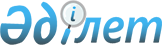 Об образовании избирательных участков на территории Осакаровского района
					
			Утративший силу
			
			
		
					Решение акима Осакаровского района Карагандинской области от 6 сентября 2019 года № 3. Зарегистрировано Департаментом юстиции Карагандинской области 11 сентября 2019 года № 5470. Утратило силу решением акима Осакаровского района Карагандинской области от 28 июня 2021 года № 1
      Сноска. Утратило силу решением акима Осакаровского района Карагандинской области от 28.06.2021 № 1 (вводится в действие со дня его первого официального опубликования).
      На основании пункта 1 статьи 23 Конституционного Закона Республики Казахстан от 28 сентября 1995 года "О выборах в Республике Казахстан" и по согласованию с районной избирательной комиссией аким района РЕШИЛ:
      1. Образовать избирательные участки на территории Осакаровского района согласно приложению к настоящему решению.
      2. Признать утратившим силу решение акима Осакаровского района от 30 апреля 2019 года №26/01 "Об образовании избирательных участков на территории Осакаровского района" (зарегистрировано в Реестре государственной регистрации нормативных правовых актов №5309, опубликовано в Эталонном контрольном банке нормативных правовых актов Республики Казахстан в электронном виде 14 мая 2019 года).
      3. Контроль за исполнением настоящего решения возложить на руководителя аппарата акима района Абилсеитову Валентину Владимировну.
      4. Настоящее решение вводится в действие со дня официального опубликования. Сведения об избирательных участках по Осакаровскому району
					© 2012. РГП на ПХВ «Институт законодательства и правовой информации Республики Казахстан» Министерства юстиции Республики Казахстан
				
      Аким района

Н. Кобжанов
Приложение
к решению акима района
от "___" __________ 2019 года
№ _____
№
Наименование района
Номер избира тельного участка
Адрес местонахождения участка
Место расположения
Обслуживаемая территория участка
1.
Осакаровский
651
Карагандинская область, Осакаровский район, поселок Осакаровка, улица Әлихана Бөкейханова, 68
Здание школы 
улица Придорожная 1, 1а, 2, 2а, 3, 4, 5, 6, 7, 8, 9, 10, 11, 12, 13, 13а, 13б, 13г, 14, 15, 16, 17, 19, 23, 24;

улица Северная 1, 2а, 2б, 2в, 2г, 4, 5, 6, 7, 8, 10, 12, 13, 14, 15, 16, 17, 17а, 18, 19, 20, 25, 27, 29, 31, 33, 35, 37;

улица Кузнечная 2, 3, 5, 10, 12, 13, 14, 15, 16, 17, 18, 19, 22, 25, 26, 27, 29, 30, 31, 32, 33, 34, 35, 36, 37, 38, 39, 40, 41, 42, 43, 44, 45, 47;

улица Бейбітшілік 2, 4, 5, 6, 7, 8, 9, 10, 11,12, 13, 15, 16, 18, 19, 20, 21, 22, 23, 24, 29, 30, 31, 33, 34, 36, 37, 38, 39, 40, 41, 43, 44, 45, 46, 47, 51;

улица Колхозная 5, 6, 7, 8, 9, 10, 12, 13, 14, 15, 16, 17, 18, 21, 22, 23, 24, 25, 26, 27, 28, 29, 30, 31, 32, 33, 34, 35, 36, 37, 38, 39, 40, 41, 42, 43, 44, 46, 48;

улица Мирная 3, 4, 5, 7, 8, 10, 14, 16, 18, 21а, 22, 22а, 23, 29, 31; 

улица Подгорная 1, 2, 3, 4, 6, 7, 8, 9, 10, 11, 12, 13, 14, 15, 16, 17, 18, 19, 20, 21, 22, 24, 26, 28, 30, 32, 34, 36, 38, 40, 42, 44, 45;

улица Жібек жолы 1, 2, 3, 4, 5, 6, 7, 8, 9, 11, 12, 13, 14, 17, 18, 19, 20, 21, 23, 24, 25, 26, 28, 29, 32, 33, 34, 35, 36, 37, 38, 39, 40, 41, 42, 45, 47, 49, 53, 55;

улица Спортивная 3, 4, 5, 6, 7, 8, 9, 10, 11, 12, 16;

улица Шетке-Булак 1, 2, 3;

улица Полевая 1, 4, 5, 6, 7, 8, 10, 12, 14, 16, 18, 19, 20, 21, 22, 24, 26, 44;

улица Победа 1, 3, 4, 5, 7, 8, 9, 10, 13, 14, 15, 16, 17, 18, 19, 20, 21, 22, 23, 24, 25, 26, 27, 29, 30, 31, 32, 33, 34, 35, 36, 37, 38, 39, 41, 42, 43, 44, 45, 46, 47, 48, 49, 50, 51, 52, 53, 54, 55, 56, 59, 60, 61, 62, 63, 65; 

переулок Көркем 7, 9, 13, 15;

улица Әлихана Бөкейханова 1, 2, 2а, 3, 4, 4а, 6, 6а, 7, 9, 10, 11, 12, 13, 14, 15, 16, 17, 18, 19, 20, 21, 22, 23, 26, 29, 30, 31, 32, 33, 34, 36, 38, 39, 42, 43, 44, 47, 48, 49, 50, 54, 55, 56, 58, 59, 60, 61, 62, 63, 65, 66, 68а, 71, 71а, 72, 73, 74, 78, 79, 80, 84, 86, 94, 95, 101, 102, 103, 104, 105, 108, 109, 111, 112, 113, 115, 119, 120, 121, 122, 123, 124, 125, 126, 127, 128, 129, 131, 132, 133, 134, 135, 137, 138, 139, 140, 141, 142, 143, 145, 146, 147, 148, 150, 152, 154, 156, 158, 160, 162, 164, 166, 168, 170, 172, 174, 175, 176, 176а, 177, 178, 180, 182, 182а, 184, 186, 188, 188а, 190, 192, 196, 197, 198, 200, 202, 204, 206, 208;

улица Надречная 3, 4, 5, 6, 9, 10, 11, 12, 13, 14, 15, 16, 17, 18, 19, 20, 21, 23, 24, 25, 27, 28, 29, 30, 31, 32, 33, 34, 35, 36, 37, 39, 40, 41, 42, 44, 45, 46, 47, 48, 49, 50, 51, 52, 53, 54, 56, 58;

улица Линейная 2, 6, 7, 8, 9, 10, 11, 12, 13, 14, 15, 17, 18, 20, 21, 22, 23, 24, 26, 27, 28, 29, 30, 31, 32, 33, 34, 35, 36, 38, 40, 42, 44, 46;

улица Космическая 2, 3, 4, 5, 6, 7, 8, 9, 10, 11, 12, 13;

улица Южная 1, 2, 3, 4, 5, 6, 7, 8, 9, 10, 11;
2.
Осакаровский
652
Карагандинская область, Осакаровский район, поселок Осакаровка, улица Достык, 43
Здание районного культурно-досугового центра
улица Абая 1, 2, 3, 4, 5, 6, 7, 8, 9, 10, 11, 12, 13, 14, 15, 16, 17, 18, 19, 20, 21;

улица Гагарина 1, 1а, 2, 2а, 2б, 3, 4, 5, 6, 7, 8, 9, 10, 11, 13, 15, 17, 19, 21, 23, 25, 27, 29;

улица Озерная 1, 3, 4, 5, 6, 7, 8, 9, 10, 11, 12, 13, 15, 16, 17, 18, 19, 20, 22, 24, 26, 28, 30, 32;

улица Пионерская 1, 2, 3, 4, 5, 6, 7, 8, 9, 10, 11, 13, 13а, 13б, 14, 15а, 16, 18, 19, 20, 21, 22, 23, 25, 27;

улица Хайруллы Байгабылова 3, 5, 6, 7, 8, 12, 14, 16, 17, 20, 22, 26, 28, 32, 36, 40, 42, 44, 45, 46, 48/1, 51;

улица Қарағанды 95, 97, 99, 103, 104, 105, 107, 108, 109, 110, 111, 112, 114, 116, 117, 118, 118а, 119, 120, 121, 122, 124, 125, 126, 127, 129, 130, 132, 134, 136, 136/1, 140;

улица Шахматная 100, 104, 106, 108, 109, 113, 114, 115, 116, 118, 119, 120, 121, 122, 123, 124, 125, 126, 128,130, 132, 133, 134, 136, 137, 138, 139, 140, 141, 142, 144, 145, 151, 153, 155;

улица Школьная 70, 72, 76, 78, 79, 80, 81, 83, 84, 85, 87, 88, 89, 90, 91, 92, 93, 94, 95, 96, 99, 101, 105, 107, 114, 115, 116, 117, 118, 121, 123, 125, 127, 129;

улица Клубная 1, 3, 4, 5, 6, 7, 8, 9, 10, 11, 13, 14, 15, 16, 18, 19, 20, 22, 23, 24, 25, 26, 27, 28, 29, 30, 31, 32, 33, 34, 35, 36, 38, 40, 41, 42, 43, 45, 47, 49, 51;

улица Театральная 58, 60, 62, 64, 66, 70, 71, 72, 74, 75, 76, 77, 78, 79, 80, 81, 82, 83, 84, 85, 86, 87, 88, 89, 91;
3.
Осакаровский
653
Карагандинская область, поселок Осакаровка, Осакаровский район, улица Достык, 7
Здание гимназии 
улица Раздольная 1, 2, 3, 4, 5, 8, 23, 29;

улица Достык 1, 1а, 2, 2а, 3, 5, 6, 8, 9, 10, 12, 13, 14, 16, 18, 20, 22, 24, 25, 27, 30, 32, 34;

улица Степная 3, 4, 5, 7;

улица Луговая 2, 3, 4, 5, 6, 7, 11, 13, 15, 17, 19, 21, 25, 29, 31, 33, 37, 39;

улица Бүйректал 1, 2, 3, 4, 5, 7, 12, 17;

улица Родниковская 2, 4, 5, 7, 8, 9, 10, 12, 13;

улица Элеваторная 2, 2а, 2б, 3, 4, 5, 6, 8, 9, 10, 11, 12, 13, 13а, 14, 15, 16, 17, 18, 19, 21, 22, 23, 25, 27, 29;

улица Фабричная 2, 3, 6, 10, 12, 14, 15, 20, 23, 27, 29, 32, 35, 38, 39, 41, 42;

улица Восточная 1, 2, 3, 4, 5, 6, 7, 8, 10, 13, 14, 18, 19, 20, 21, 22, 23, 24, 25, 26, 27, 28, 30, 32, 34, 36, 37, 40, 42, 44, 47, 48, 49, 51, 53, 55, 59;

улица Пристанционная 1, 4, 5, 6, 7, 8, 15;

улица Заготзерновская 1, 4, 6, 8, 10, 12, 14;

улица Индустриальная 3, 5, 7, 8, 10, 13, 15;

улица Театральная 1, 7, 9, 13, 16, 17, 18, 19, 20, 21, 22, 24, 26, 27, 28, 29, 31, 33, 34, 35, 36, 41, 42, 43, 45, 46, 49, 50, 51, 52, 54, 55, 56, 59, 61, 63, 65, 67, 69;

улица Интернациональная 1, 2, 3, 4, 5, 6, 7, 9, 10, 14, 18, 19, 21, 22, 23, 24, 25, 26, 27, 28, 29, 30, 34, 36, 38, 40, 42, 44, 46, 50, 52, 54, 56, 58, 60;

улица Күншуақ 1, 3, 5, 6, 7, 8, 9, 10, 11, 14, 15, 18, 25, 27, 35;

улица Сарыбұлақ 2, 3, 4, 5, 6, 7, 8, 9, 10, 15, 18, 22, 24, 26, 32, 34;

улица Сельхозснабская 1, 3, 8, 9, 14, 16, 18, 20, 21, 24, 27, 31, 35, 36, 37, 38, 39, 45, 48, 51, 52, 53, 55, 59, 61, 62, 63, 64, 65, 66, 67, 68, 69, 70, 71, 72, 80;

улица Западная 1, 3, 4, 8, 11, 16, 19, 31, 48, 50, 51, 53, 54, 89;

улица Привокзальная 8, 9, 11, 12, 13, 14, 16, 17, 18, 21, 23, 26, 29, 30, 32, 33, 38;

улица Железнодорожная 1, 2, 3, 4, 5, 6, 7, 8, 9, 10, 11, 13, 14, 15, 18, 19, 20, 21, 22, 23, 24, 25, 26, 27, 28, 29, 30, 32, 33, 34, 35, 37, 38, 39, 40;

улица Профсоюзная 14, 15, 16, 17, 18, 19, 20, 21, 22;

улица территория Нефтебазы 3, 4, 5, 6, 7, 8, 9, 10;

переулок Урожайный 2, 7, 8;

улица Ақжар 1а, 4, 5, 6, 7, 8, 9, 10, 12, 15, 17, 18, 19, 20, 21, 22, 23, 24, 26, 27, 28, 29, 30, 31, 32, 33, 34, 35, 36, 37, 38, 39, 40, 41, 42, 44, 45, 46, 47, 48, 49, 51, 52, 53, 54, 55, 56, 57, 58, 59, 60, 61, 62, 63, 64, 66;

улица Қарағанды 1, 3, 4, 5, 7, 8, 10, 11, 13, 14, 15, 16, 17, 18, 19, 20, 21, 24, 26, 27, 28, 29, 31, 32, 34, 35, 37, 38, 39, 41, 43, 45, 46, 49, 51, 52, 53, 55, 56, 57, 58, 59, 62, 64, 65, 66, 67, 68, 69, 70, 71, 72, 73, 74, 75, 76, 78, 80, 84, 85, 86, 87, 88, 90, 91, 92, 94, 96, 98, 100, 102;

улица Шахматная 2, 4, 5, 6, 7, 8, 10, 11, 12, 13, 14, 15, 16, 17, 18, 20, 21, 22, 23, 24, 25, 26, 27, 28, 29, 31, 32, 34, 36, 38, 39, 40, 42, 44, 45, 47, 48, 49, 53, 54, 56, 57, 58, 59, 60, 61, 62, 63, 64, 65, 66, 69, 71, 72, 74, 75, 76, 77, 78, 79, 81, 83, 84, 85, 86, 88, 89, 91, 93, 101, 103;

улица Школьная 1, 2, 3, 5, 6, 7, 8, 9, 10, 11, 12а, 13, 14, 15, 16, 17, 18, 19, 20, 21, 22, 23, 24, 25, 26, 27, 28, 29, 30, 32, 33, 34, 36, 37, 38, 39, 40, 41, 43, 44, 45, 46, 47, 48, 49, 50, 51, 52, 53, 54, 55, 57, 58, 59, 60, 61, 64, 66, 67, 68, 71, 73, 75;
4.
Осакаровский
654
Карагандинская область, Осакаровский район, село Озерное, улица Центральная, 12
Здание сельского дома культуры
село Озерное
5.
Осакаровский
655
Карагандинская область, Осакаровский район, село Ералы, улица Степная, 1
Здание бывшей школы
село Ералы
6.
Осакаровский
656
Карагандинская область, Осакаровский район, село Есиль, улица Литвинская, 30
Здание сельского дома культуры
село Есиль
7.
Осакаровский
657
Карагандинская область, Осакаровский район, село Колхозное, улица Советская, 13 
Здание школы
село Колхозное
8.
Осакаровский
658
Карагандинская область, Осакаровский район, село Пионерское, улица Центральная, 36
Здание сельского дома культуры
село Пионерское
9.
Осакаровский
659
Карагандинская область, Осакаровский район, село Центральное, улица Почтовая, 2
Здание школы
село Центральное
10.
Осакаровский
660
Карагандинская область, Осакаровский район, село Приишимское, улица Центральная, 30
Здание школы
село Приишимское, село Крещеновка
11.
Осакаровский
661
Карагандинская область, Осакаровский район, село Карагайлы, улица Кооперативная, 20
Здание сельского дома культуры
село Карагайлы, село Окольное, село Колективное, село Святогоровка
12.
Осакаровский
665
Карагандинская область, Осакаровский район, село Батпак, улица Центральная, 37
Здание сельского дома культуры
село Батпак
13.
Осакаровский
666
Карагандинская область, Осакаровский район, село Ошаганды, улица Надречная, 1
Здание школы
село Ошаганды
14.
Осакаровский
667
Карагандинская область, Осакаровский район, село Акпан, улица Верхняя, 5
Здание школы
село Акпан
15.
Осакаровский
668
Карагандинская область, Осакаровский район, село Сарыозен, улица Центральная, 10
Здание школы
село Сарыозен
16.
Осакаровский
669
Карагандинская область, Осакаровский район, село Николаевка, улица Центральная,28
Здание сельского дома культуры
село Николаевка, село Топан
17.
Осакаровский
670
Карагандинская область, Осакаровский район, село Комсомольское, улица Школьная, 1
Здание школы
село Комсомольское
18.
Осакаровский
671
Карагандинская область, Осакаровский район, село Сункар, улица Олимпийская, 6
Здание сельского дома культуры
село Сункар, село Коянды
19.
Осакаровский
672
Карагандинская область, Осакаровский район, село Сельстрой, улица Школьная, 1
Здание школы
село Сельстрой
20.
Осакаровский
673
Карагандинская область, Осакаровский район, село Уызбай, улица Школьная, 10
Здание школы
село Уызбай, село Куркопа
21.
Осакаровский
674
Карагандинская область, Осакаровский район, село Шункыркол, улица Центральная, 1
Здание школы
село Шункыркол
22.
Осакаровский
675
Карагандинская область, Осакаровский район, село Садовое, улица Целинная, 29 
Здание сельского дома культуры
село Садовое, село Чапаево
23.
Осакаровский
676
Карагандинская область, Осакаровский район, поселок Молодежный, улица Абая, 14
Здание культурно-досугового центра
улица Қаныш Сәтбаев 6а, 7, 7а, 8, 8а, 9а, 10, 10а, 11а, 12, 12а, 13, 14, 14а, 15а, 16, 16а;

улица Абая 1, 1а, 3, 8, 9, 10, 12, 16, 18, 20, 22;

улица Аспандиярова 1, 2, 3, 4, 5а, 6, 7а, 13, 14, 15, 16, 21, 22, 23, 24, 24а, 25, 26, 26а, 27, 28, 28а, 29, 30, 33, 35, 36, 36а, 37, 38, 39, 41, 43, 43а;

улица Новая 1, 2, 3, 3а, 4, 6, 8, 9, 10, 11;

улица Иртышская 6, 7, 8, 9, 9а, 10, 11, 11а, 12, 13, 13а, 14, 16;

улица Графтио 3, 4, 5, 6, 6а, 7, 8, 8а, 9, 10, 11, 12, 13, 13а, 14, 15, 16, 17, 19, 20, 21, 22, 23, 25, 27;

улица Гидростроителей 1, 1а, 2, 3, 3а, 4, 5, 6, 7, 7а, 8, 9, 10, 11, 12, 13, 14;

улица Транспортная 3, 7, 9, 11, 15;

улица Спортивная 1, 4, 6, 7, 8, 9, 10, 11, 12, 13, 14, 15, 16, 17, 18, 19, 20, 21, 23;

улица Дальняя 2, 4, 5, 18, 20;

улица Н. Абдирова 5, 6, 7, 8, 9, 10, 11, 12;
24.
Осакаровский
677
Карагандинская область, Осакаровский район, поселок Молодежный, улица Комарова, 7
Здание школы
Первый квартал 1, 2, 4, 5, 6, 7, 8, 9, 10, 11, 12;

улица Пушкина 27, 29, 30, 32, 33, 34, 35, 36, 38, 40, 42, 44,46, 48, 50, 52, 54;

улица Мира 25а, 27, 27а, 29, 29а, 31, 31а, 33, 35, 35а, 37, 37а, 39, 41, 43, 47, 48, 50, 52, 54, 56, 63, 65;

улица Степная 6, 8;

улица Рабочая 3, 13, 15, 17;

улица Комарова 6, 8, 9, 9а, 10, 12, 14, 16;

проезд Шахтеров 1, 1а, 2, 2а, 3, 4, 4а, 5, 6, 7, 7а, 8, 8а, 9, 10, 10а, 11, 11а, 12, 13;

улица Космонавтов 1, 4, 5, 7, 9, 11, 12;
25.
Осакаровский
678
Карагандинская область, Осакаровский район, село Русская Ивановка, улица Центральная, 30
Здание школы
село Русская Ивановка
26.
Осакаровский
679
Карагандинская область, Осакаровский район, село Сарыозек, улица Школьная, 10
Здание школы
село Сарыозек
27.
Осакаровский
680
Карагандинская область, Осакаровский район, станция Шокай, улица Школьная, 54
Здание школы
станция Шокай, село Шокай
28.
Осакаровский
681
Карагандинская область, Осакаровский район, село Аманконыр, улица Ыбырая Алтынсарина, 20
Здание школы
село Аманконыр, село Жансары, село Жуантобе, село Баскорык
29.
Осакаровский
684
Карагандинская область, Осакаровский район, село Кызылтасское, улица Достық, 24
Здание сельского дома культуры
село Кызылтасское
30.
Осакаровский
685
Карагандинская область, Осакаровский район, село Мирное, улица Школьная, 1
Здание школы
село Мирное
31.
Осакаровский
686
Карагандинская область, Осакаровский район, село Звездное, улица Строителей, 5
Здание школы
село Звездное
32.
Осакаровский
687
Карагандинская область, Осакаровский район, село Иртышское, улица Казахстанская, 17а
Здание сельского дома культуры
село Иртышское
33.
Осакаровский
688
Карагандинская область, Осакаровский район, село Акбулак, улица Гагарина, 8
Здание школы
село Акбулак, село Роднички
34.
Осакаровский
689
Карагандинская область, Осакаровский район, село Родниковское, улица Сарыарқа, 3а
Здание сельского дома культуры
село Родниковское, село Карасу
35.
Осакаровский
690
Карагандинская область, Осакаровский район, село Тельманское, улица Школьная, 10
Здание школы
село Тельманское, село Ахметаул, село Кутумсук
36.
Осакаровский
692
Карагандинская область, Осакаровский район, село Трудовое, улица Юбилейная, 9
Здание сельского дома культуры
село Трудовое
37.
Осакаровский
693
Карагандинская область, Осакаровский район, село Степное, улица Центральная, 22
Здание школы
село Степное
38.
Осакаровский
694
Карагандинская область, Осакаровский район, село Шидерты, улица Мира, 37
Здание сельского дома культуры
село Шидерты
39.
Осакаровский
695
Карагандинская область, Осакаровский район, село Сенокосное, улица Ыбырая Алтынсарина, 6
Здание школы
село Сенокосное
40.
Осакаровский
696
Карагандинская область, Осакаровский район, поселок Молодежный, улица Қаныш Сәтбаев, 17а
Здание школы 
улица Иртышская 17, 17а, 19, 19а, 21, 21а, 23а, 25, 25а, 31, 33, 35, 39, 41, 43;

квартал Восток 1, 2, 3, 4, 5, 6, 7, 8, 9, 14, 15, 16, 17, 18, 20, 20а, 21, 22, 23, 24;

улица Мира 1, 3, 4, 5, 6, 7, 8, 9, 10, 12, 14, 16, 17, 18, 19, 20, 22, 24, 26, 28;

улица Қаныш Сәтбаев 17, 18, 18а, 19, 20а, 21а, 26а, 28, 30, 32;

улица Абая 24, 24а, 26, 26а, 28, 28а, 30, 30а, 32, 32а, 34, 36, 38, 42, 44;

проезд Строителей 1а, 3а, 5а, 7а, 9а, 11а, 15а, 17а, 18, 19, 19а, 21, 22, 23, 25;

улица Валиханова 1, 2, 3, 4, 5, 6, 7, 8, 9, 10, 11, 12, 13, 14, 15, 16, 17, 19, 20, 21 22, 23, 25, 26, 27, 28, 29, 30, 31;

улица Дорожников 4, 6, 7а, 8а, 9а, 10, 10а, 12, 14, 16, 18, 22, 24;

улица Пушкина 1, 2, 3, 4, 5, 6, 7, 8, 9, 10, 11, 13, 14, 15, 16, 17, 18, 19, 20, 21, 22, 23, 24, 25, 26;
41.
Осакаровский
697
Карагандинская область, Осакаровский район, поселок Осакаровка, улица Целинная, 4а
Здание школы 
улица Целинная 1, 2, 3, 4, 5, 6, 7, 9, 10, 12, 15, 16, 17, 18, 19, 20, 21, 22, 23, 23а, 24, 27, 29, 31, 32, 33, 34, 35, 36, 37, 39, 40, 41, 42, 44, 45, 46, 47, 48, 51, 53, 54;

улица Пацаева 1, 3, 5, 5а, 6, 7, 9, 9а, 11, 11а, 13, 13а, 15, 15а, 17, 21, 23, 25, 27, 29, 31;

улица Молодежная 3, 4, 4а, 6, 6а, 8, 8а, 9, 10, 10а, 11, 13, 15, 23, 24, 25, 26, 27, 28, 29, 30, 31, 32, 33, 34, 39, 41;

улица Осенняя 1, 3, 4, 5, 6, 7, 8;

улица Первомайская 1, 2, 2а, 4, 6, 7, 11, 14, 16, 17, 18, 19, 20, 21, 22, 23, 26, 29, 30, 31, 32, 33, 35, 36, 37, 38, 41, 42, 43, 45, 46, 47, 48, 50, 51, 52, 55, 57, 59, 61, 62;

улица Строительная 8, 9, 10, 11, 13, 15, 17;

улица Садовая 2, 3, 4, 5, 6, 7, 8, 9, 10, 11, 14, 15, 16, 17, 18, 19, 20, 22, 23, 24, 25, 26, 27, 28, 30, 32, 33, 34, 35, 36, 37, 39, 40, 42, 43, 44, 45, 46, 47, 48, 49, 50, 53, 54, 55, 56, 57, 58, 59, 60, 61, 63, 65;

улица Сұңқар 1, 2, 3, 4, 5, 6, 7, 8, 9, 10, 11;

улица Моторная 8, 10, 12, 14, 16, 18, 20;

улица Юбилейная 10, 12, 14, 16, 18, 20, 22, 24, 26, 30, 32, 34, 36, 38, 40;

улица Охотская 1, 3, 4, 5, 6, 7, 8, 10, 11;

переулок Дальний 4, 5, 6, 7, 13, 21, 23, 29;

улица Болашақ 2, 4, 5, 6, 7, 9, 11, 14, 15, 16, 17, 18, 19, 20, 21, 22, 23, 24, 25, 26, 33, 35, 37;

улица Гагарина 20, 22, 24, 26, 28, 30, 33.